Kislyak YuriyExperience:Documents and further information:CERTIFICATE OF COMPETENCY-CHIF MATE ON SHIPS OF 500 GROSS TONNAGE OR MORE,CHTMICAL TANKERS SPECIALIZED TRAINING,TANKER FAMILIARIZATION COURSE,OIL TANKER SPECIALIZED TRAINING,CARRIAGE OF DANGEROUS AND HAZARDOUS SUBSTANCES,SHIPS SAFETY OFFICER,ADVANCED FIRE FIGHTING,BRIDGE TEAM AND RESOURCE MANAGEMENT,THE OPERATIONAL USE OF ECDIS,AIS,RADAR NAVIGATION-MANAGEMENT LEVEL,GENERAL OPERATOR GMDSS,BASIC SAFETY TRAINING AND INSTRUCTION,PROFICIENCY IN SURVIVAL CRAFT AND RESCUE BOATS,MEDICAL CARE ON BOARD SHIP.
     ÐÐÐ«Ð¢ Ð ÐÐÐÐ¢Ð« Ð£ÐÐÐÐÐ ÐÐ ÐÐÐ¡ÐÐÐÐÐÐ 5 ÐÐÐ¢.  Ð ÐÐÐÐ¢ÐÐ Ð ÐÐÐÐÐ ÐÐÐÐÐÐÐÐ (LATVIAN SHIPING COMPANI) ÐÐ Ð¢ÐÐÐÐÐ ÐÐ¥ Ð¡ Ð¯ÐÐÐÐ Ð¯ 1980 ÐÐÐÐ ÐÐ ÐÐÐ Ð¢ 2010 ÐÐÐÐ.
           ÐÐÐÐÐ® Ð ÐÐÐÐ¢ÐÐ¢Ð¬ Ð Ð Ð£Ð¡Ð¡ÐÐÐ¯ÐÐ«Ð§ÐÐ«Ð¥ Ð­ÐÐÐÐÐÐÐ¥.Position applied for: 3rd OfficerDate of birth: 26.03.1959 (age: 58)Citizenship: UkraineResidence permit in Ukraine: NoCountry of residence: UkraineCity of residence: MariupolPermanent address: Ravninnaya street 32Contact Tel. No: +38 (062) 940-32-10 / +38 (068) 782-16-06E-Mail: kismed59@mail.ruU.S. visa: NoE.U. visa: NoUkrainian biometric international passport: Not specifiedDate available from: 26.03.2013English knowledge: ModerateMinimum salary: 3000 $ per monthPositionFrom / ToVessel nameVessel typeDWTMEBHPFlagShipownerCrewing3rd Officer11.10.2009-03.03.2010INGAOil Product Tanker28637DIESEL  BREANSK11800LIBERIACLIPSTONE NAVIGATION S.A.LSC SHIPMANAGEMENT SIA2nd Officer22.01.2009-26.05.2009INGAOil Product Tanker28637DIESEL  BREANSK11800LIBERIACLIPSTONE NAVIGATION S.A.LSC SHIPMANAGEMENT SIA2nd Officer25.05.2008-07.09.2008INGAOil Product Tanker28637DIESEL  BREANSK11800LIBERIACLIPSTONE NAVIGATION S.A.LSC SHIPMANAGEMENT SIA2nd Officer07.09.2007-30.01.2008INGAOil Product Tanker28637DIESEL  BREANSK11800LIBERIACLIPSTONE NAVIGATION S.A.LSC SHIPMANAGEMENT SIA2nd Officer14.12.2006-18.04.2007INGAOil Product Tanker28637DIESEL  BREANSK11800LIBERIACLIPSTONE NAVIGATION S.A.LSC SHIPMANAGEMENT SIA2nd Officer19.02.2006-15.08.2006INGAOil Product Tanker28637DIESEL  BREANSK11800LIBERIACLIPSTONE NAVIGATION S.A.LSC SHIPMANAGEMENT SIA2nd Officer10.05.2005-17.08.2005INGA OIL CHEMICAL TANKEROil Product Tanker28637DIESEL  BREANSK11800LIBERIACLIPSTONE NAVIGATION S.A.LSC SHIPMANAGEMENT SIA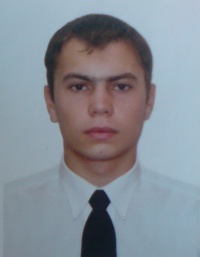 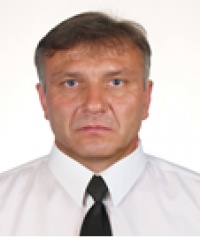 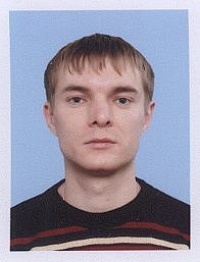 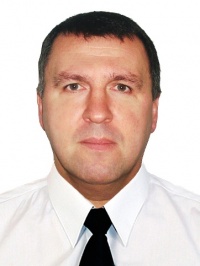 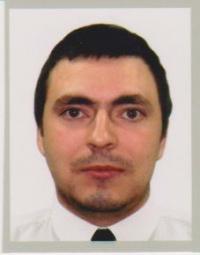 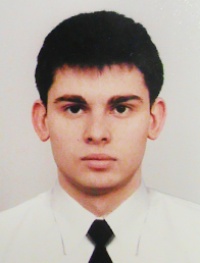 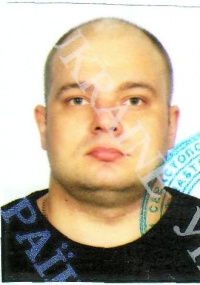 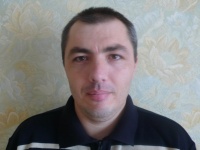 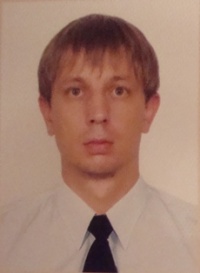 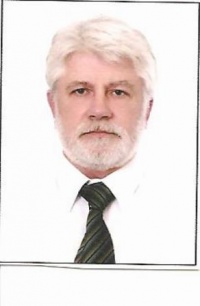 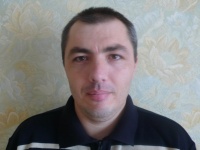 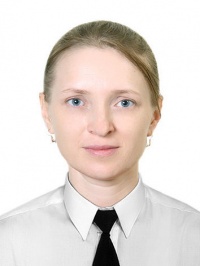 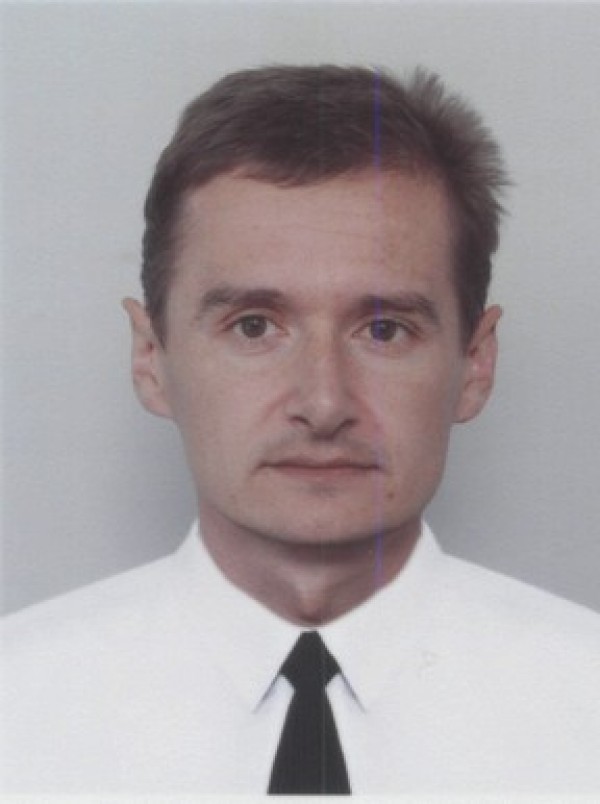 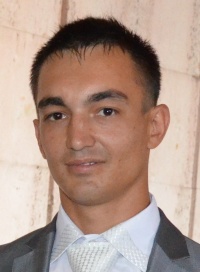 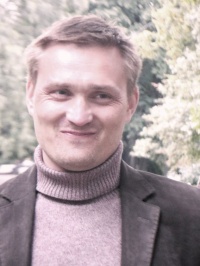 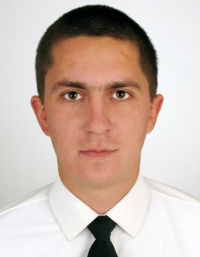 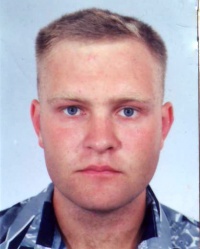 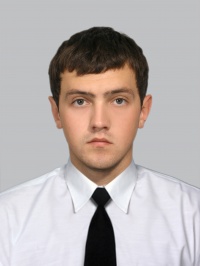 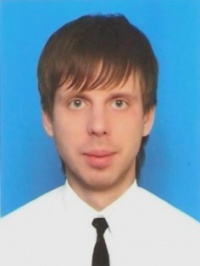 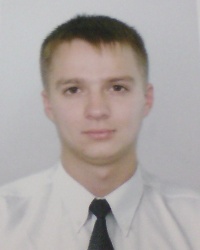 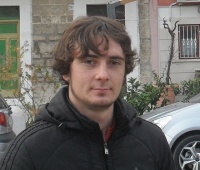 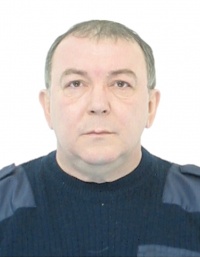 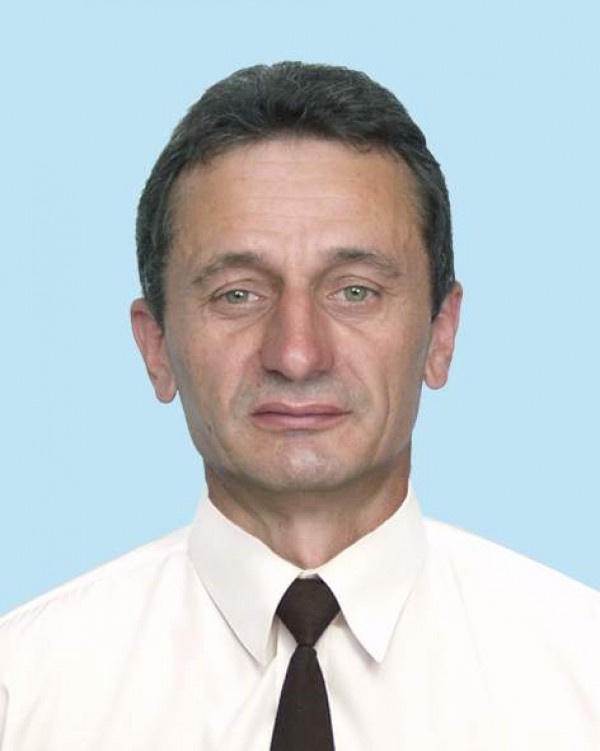 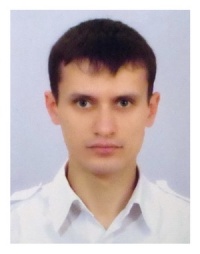 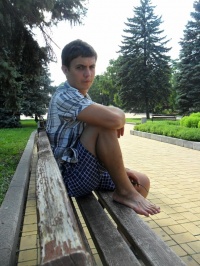 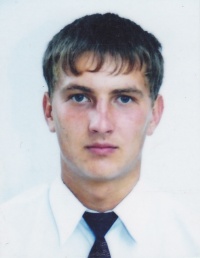 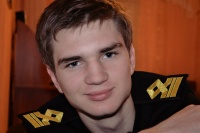 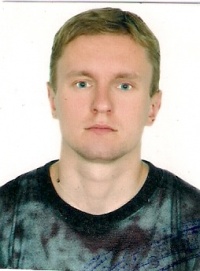 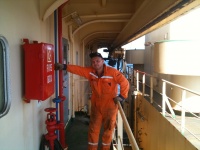 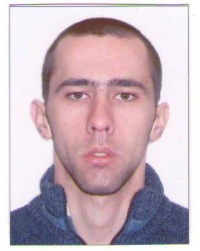 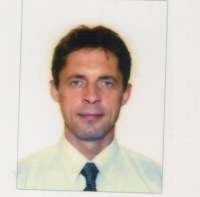 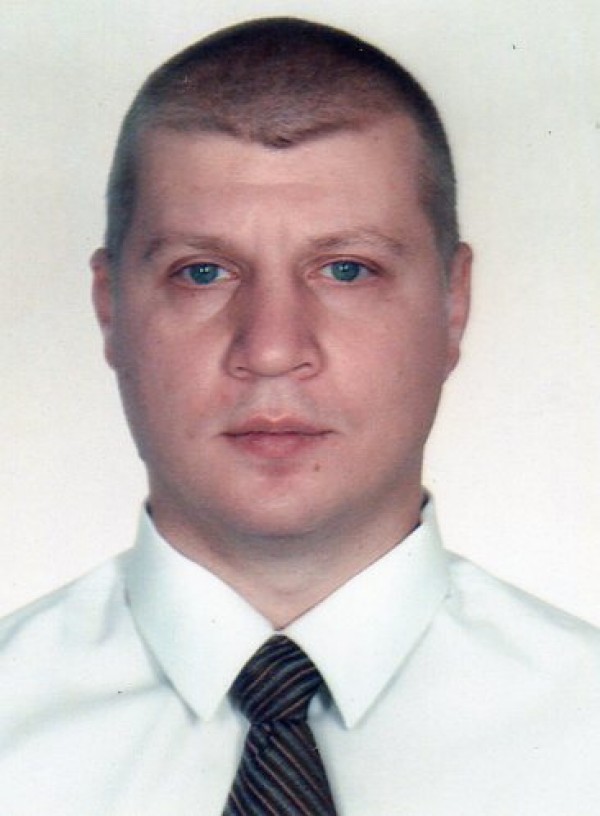 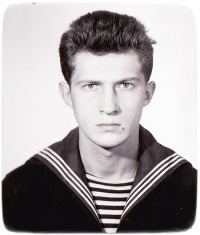 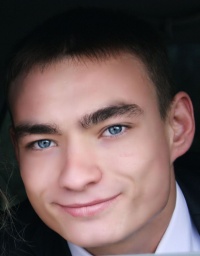 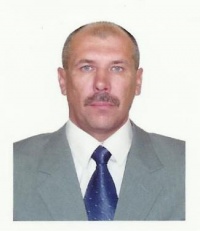 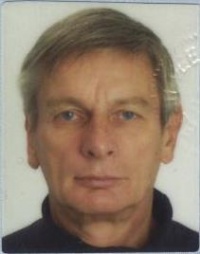 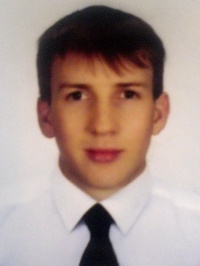 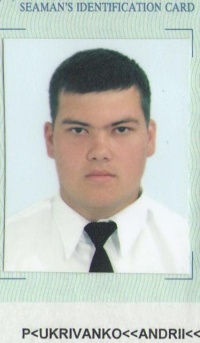 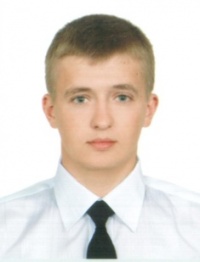 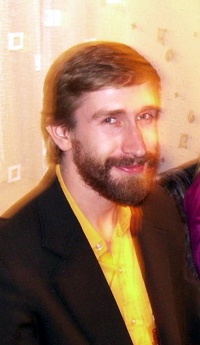 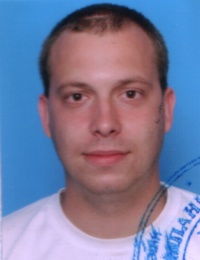 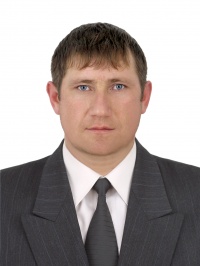 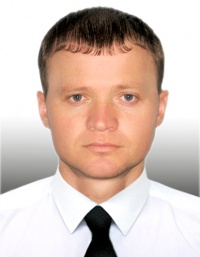 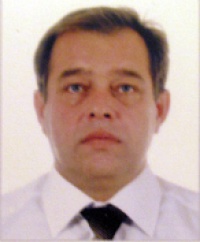 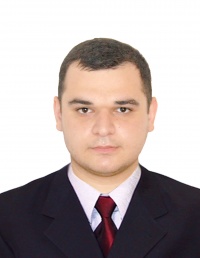 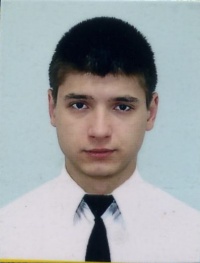 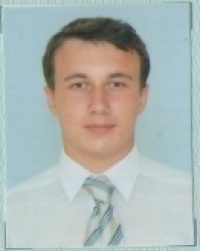 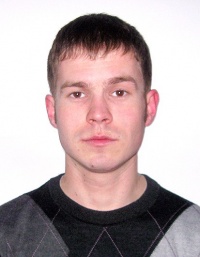 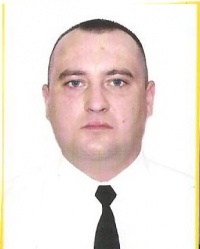 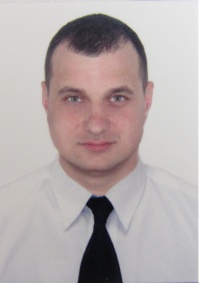 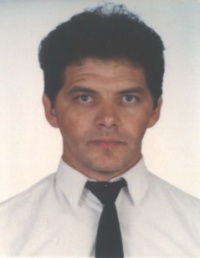 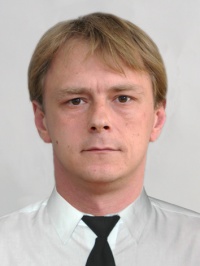 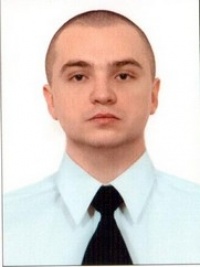 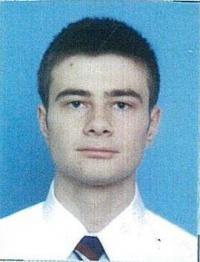 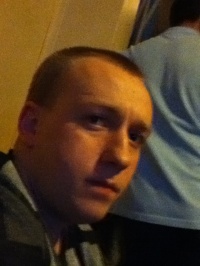 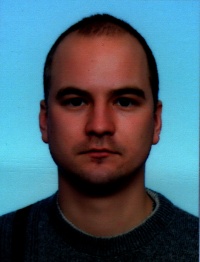 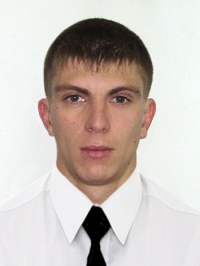 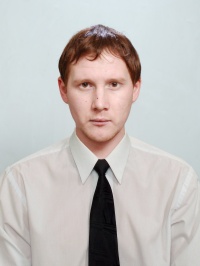 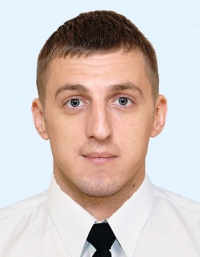 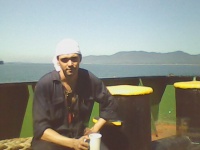 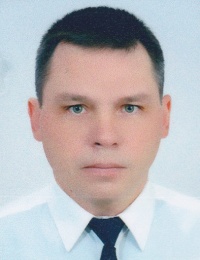 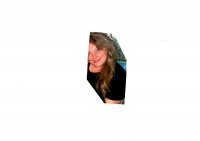 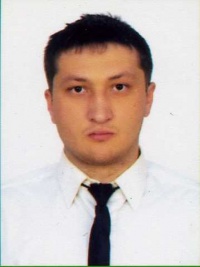 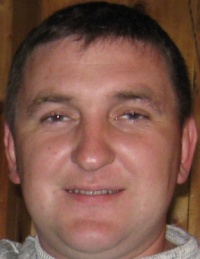 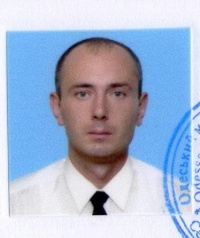 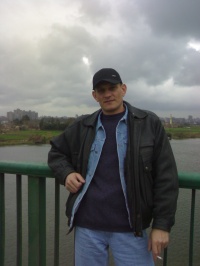 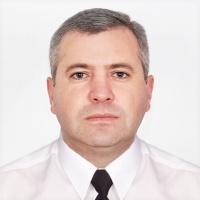 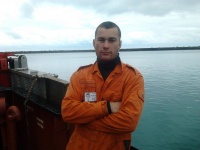 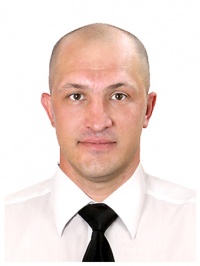 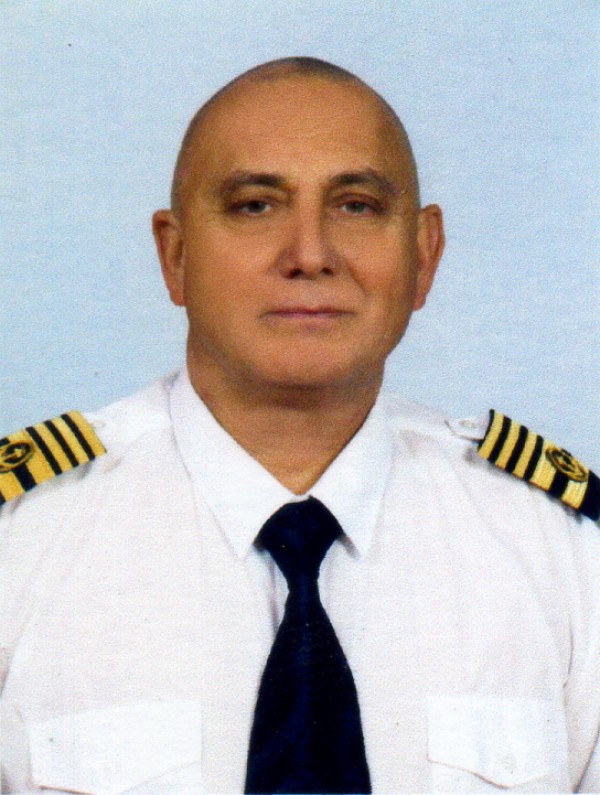 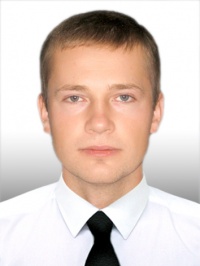 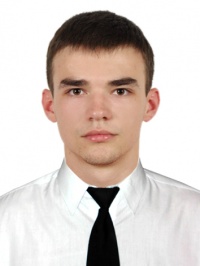 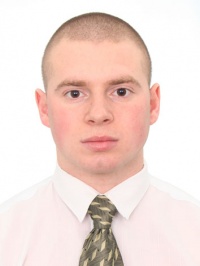 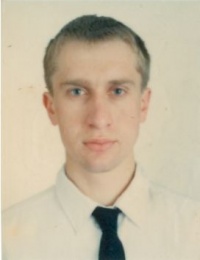 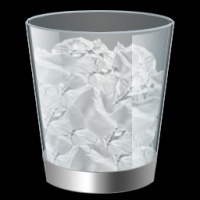 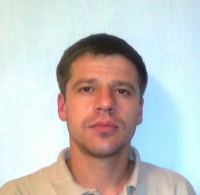 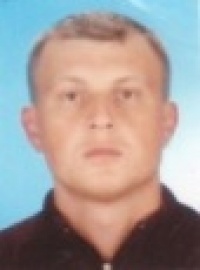 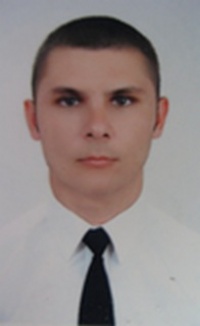 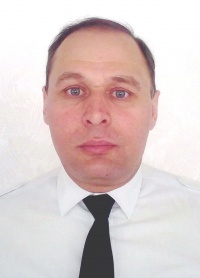 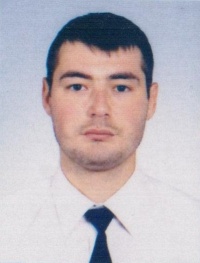 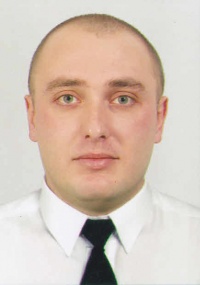 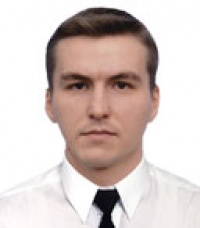 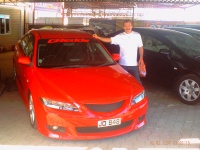 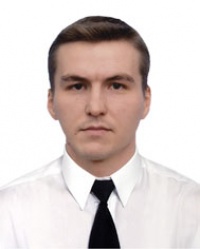 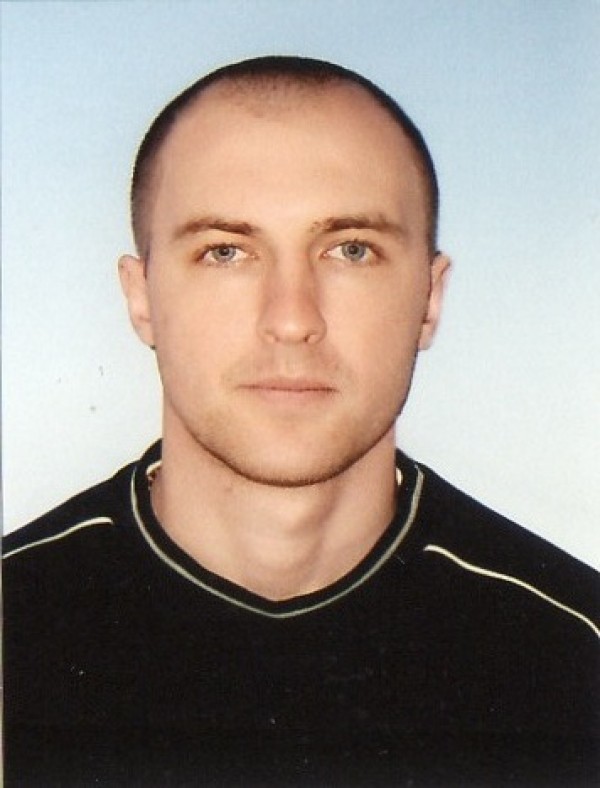 